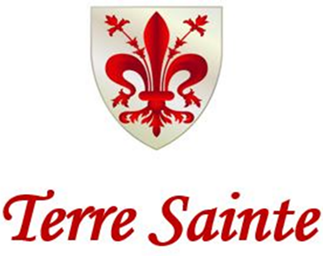    FORM B - PRELIMINARY DESIGN SUBMITTAL Date:  			    	Lot #:	  				Owner:   														                                                                                             Architect/Designer:   												Address:  													                       Email Address:   												                                                                        Telephone:   																	SF  -  Impervious Area of Site  			SF  -  Total Conditioned Area** The following items are required as part of this electronic submission:Site/Roof Plan – minimum scale 1/16” = 1’-0”Floor Plans – minimum scale 1/8” = 1’-0”Exterior Elevations – minimum scale 1/8” = 1’-0”In addition to the above-mentioned items, a $450 Architectural Review Fee shall be submitted to Terre Sainte Homeowners Association at 625 W. College St, Lake Charles, LA  70605. Submitted By:   													Signature:   														